\\\\\\\\\\\\\\\\\\\\\moet                  Zorglandbouw en educatie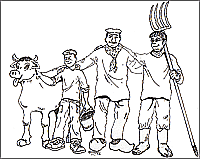 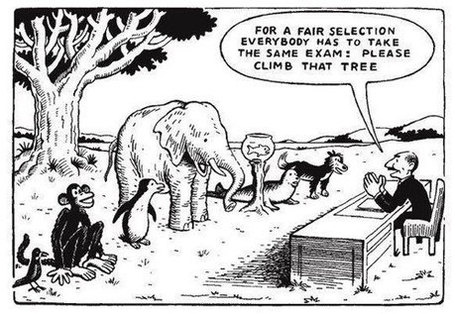 